〈様式１〉　　ホームページ登録団体情報カード（新規登録）　登録団体となった団体は、この情報カードに団体の基本情報をご記入ください。　登録団体承認後に、群馬県ホームページの「ぐんま男女共同参画センター」ページに登録団体情報を掲載いたします。　ご記入いただいた情報は、ホームページに公開されますので、個人情報等の扱いにご注意ください。ぐんま男女共同参画センター記入欄提出日　　年　　月　　日フリガナ【必須】団 体 名【必須】活動概要【必須】（１５０文字以内）活動地域【必須】　　※市町村名、都道府県名等を記入。［例］群馬県全域、●●市など。　　※市町村名、都道府県名等を記入。［例］群馬県全域、●●市など。　　※市町村名、都道府県名等を記入。［例］群馬県全域、●●市など。会 員 数【必須】　　　　　　　　　　　　　　　　　　　人　　　　　　　　　　　　　　　　　　　人　　　　　　　　　　　　　　　　　　　人連 絡 先【必須】※　公開・非公開を　明示してください。電　話　：　　　　　　　　　　　　　（公開・非公開）ＦＡＸ　：　　　　　　　　　　　　　（公開・非公開）Ｅ―mail ：　　　　　　　　　　　　　（公開・非公開）Ｈ　Ｐ　：　　　　　　　　　　　　　（公開・非公開）　　　　　　　　　　　 　　　　　　　　　　［例］http://www.pref.gunma.jpその他　：　　　　　　　　　　　　　（公開・非公開）電　話　：　　　　　　　　　　　　　（公開・非公開）ＦＡＸ　：　　　　　　　　　　　　　（公開・非公開）Ｅ―mail ：　　　　　　　　　　　　　（公開・非公開）Ｈ　Ｐ　：　　　　　　　　　　　　　（公開・非公開）　　　　　　　　　　　 　　　　　　　　　　［例］http://www.pref.gunma.jpその他　：　　　　　　　　　　　　　（公開・非公開）電　話　：　　　　　　　　　　　　　（公開・非公開）ＦＡＸ　：　　　　　　　　　　　　　（公開・非公開）Ｅ―mail ：　　　　　　　　　　　　　（公開・非公開）Ｈ　Ｐ　：　　　　　　　　　　　　　（公開・非公開）　　　　　　　　　　　 　　　　　　　　　　［例］http://www.pref.gunma.jpその他　：　　　　　　　　　　　　　（公開・非公開）団体からのメッセージ会員募集：　　　あり　　　　　　なし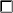 そ の 他：（３０文字以内）：会員募集：　　　あり　　　　　　なしそ の 他：（３０文字以内）：会員募集：　　　あり　　　　　　なしそ の 他：（３０文字以内）：　NO　　　登録年月日　　　最新更新年月日